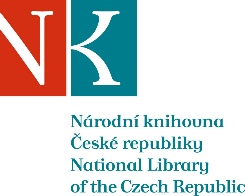 Zpráva ze zahraniční služební cestyJméno a příjmení účastníka cestyMgr. Klára TruchláPracoviště – dle organizační strukturyOdbor doplňování fondů – oddělení doplňovánízahraničních dokumentůPracoviště – zařazenívýměna zahraniční literaturyDůvod cestyNákup knih  a jednání s partnerskýmiinstitucemi v Budapešti:Národní knihovna Istvána Széchényiho,Knihovna Historického ústavu Maďarské AV, Knihovna Maďarské AV,Knihovna Galerie výtvarných umění,Místo – městoBudapešťMísto – zeměMaďarskoDatum (od-do)21. 06. -27. 06. 2021Podrobný časový harmonogram21. 6. Příjezd do Budapešti v odpoledních hodinách22. 6. Národní knihovna Istvána Széchényiho (OSZK)23. 6.  Nákup u velkoobchodů Lira24. 6. Knihovna Historického ústavu Maďarské AV, 25. 6. Knihovna Galerie výtvarných umění (SZMM)26. 6. Návštěva Archivu hl. města Budapešť27. 4. Návrat do PrahySpolucestující z NKFinanční zajištěníDoprava a diety z rozpočtu Národní knihovny ČRUbytování z rozpočtu Národní knihovny Istvána SzéchényihoCíle cestyPlnění cílů cesty (konkrétně)22.6.              Návštěva OSZK, Oddělení zahraničního doplňování, jednání s novou paní vedoucí oddělení.Paní Franciska Dede, z Odd. mezinárodní spolupráce a výzkumu informovala o stavu smlouvy mezi OSZK a NK ČR.  Smlouva byla schválena ve staré podobě  a s dodatkem bude upřesněna vzájemná  výměna publikací. S tímto dodatkem Odd. zahraničního doplňováni v OSZK získá možnost nakoupit publikace  pro výměnu, což do současnosti neměli zajištěno smlouvou. Výběr publikací od Maďarského národního muzea. 23.6. Nákup u velkoobchodu Lirahttps://www.lira.hu/24.6.Návštěva Knihovny Historického ústavu Maďarské AV.
Výběr z nejnovějších publikaci ústavu pro NK ČR25. 6.  Návštěva Knihovny Galerie výtvarných umění (SZMM)Výběr jejich publikací. 26. 6. Návštěva Archivu hl. města BudapešťVybrané  publikací nám zajistí OSZK.Program a další podrobnější informaceKoupené a vybrané publikace už NK ČR obdržela.Přivezené materiályDatum předložení zprávy28. 06. 2021Podpis předkladatele zprávyPodpis nadřízeného05. 08. 2021Vloženo na IntranetPřijato v mezinárodním oddělení